Совет НОУ «Эрудит»Алексеева Юлия, 5 классМышева Виктория, 6 классИванова Наталья, 7 классЯковлева Елизавета, 8 классДегтярев Алексей, 9 классСоловьева Кристина, 10 классГорюнова Ирина, 11 класс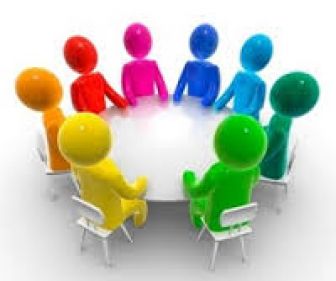 